АКТ выездного обследования____________________________                          «____» _________2020 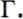 (место составления)         Выездное обследование проведено в соответствии с пунктом 16.4 Административного регламента предоставления муниципальной услуги «Предоставление финансовой поддержки (субсидий) субъектам малого и среднего предпринимательства в рамках подпрограммы III «Развитие малого и среднего предпринимательства» муниципальной программы городского округа Красногорск «Предпринимательство» на 2020-2024 гг.», утвержденного постановлением администрации городского округа Красногорск от 18.02.2019 № 283/2 (с изменениями и дополнениями), и на основании Распоряжения от 06.09.2019 № 521 «Об определении сотрудников администрации городского округа Красногорск, ответственных за осуществление выездных обследований, проводимых в рамках предоставления муниципальной услуги «Предоставление финансовой поддержки (субсидий) субъектам малого и среднего предпринимательства в рамках подпрограммы III «Развитие малого и среднего предпринимательства» муниципальной программы городского округа Красногорск «Предпринимательство» на 2020-2024 гг.».         Цель выездного обследования: подтверждение сведений и документов, содержащихся в составе заявки №_________субъекта малого и среднего предпринимательства (далее Заявитель), направленных для предоставления муниципальной услуги «Предоставление финансовой поддержки (субсидий) субъектам малого и среднего предпринимательства в рамках подпрограммы III «Развитие малого и среднего предпринимательства» муниципальной программы городского округа Красногорск «Предпринимательство» на 2020-2024 гг.»  и получения оригинала банковской выписки по счету Заявителя, подтверждающей осуществление затрат, представленных на компенсацию.         Выездное обследование проведено сотрудниками администрации городского округа Красногорск Московской области:__________________                                      __________________________	(должность)	                                       (Фамилия Имя Отчество)        Выездное обследование проведено в отношении Заявителя по месту ведения бизнеса:В результате проведенного обследования установлено:Деятельность Заявителя по указанному адресу   ведется /  не ведется;Вид деятельности Заявителя соответствует / не соответствует заявленному;По заявленному адресу имеются:1) объекты основных средств					да			нет2) персонал								да			нетДокументы:1) учредительные/регистрационные			да			нет2) кадрового учета						да			нет3) бухгалтерского учета					да			нет4) на право пользования помещением			да			нет5) договоры с контрагентами					да			нет	Материальные активы, затраты на приобретение которых заявлены к субсидированию, находятся в помещениях, используемых Заявителем, а именно:         6. Получен оригинал банковской выписки по счету Заявителя, подтверждающей осуществление затрат, на листах _______.         7. Дополнительная информация:________________________________________________________________         8. Представленные при выездном обследовании сведения и документы соответствуют сведениям и документам, содержащимся в составе заявки № ________________          да / нетЧлены рабочей группы, проводившие выездное обследование:________________________________	___________________ (________________________)(должность)				(подпись)		(Фамилия Имя Отчество)________________________________	___________________ (________________________)(должность)				(подпись)		(Фамилия Имя Отчество)________________________________	___________________ (________________________)(должность)				(подпись)		(Фамилия Имя Отчество)М.П. Представитель Заявителя ознакомлен:________________________________	___________________ (________________________)(должность)				(подпись)		(Фамилия Имя Отчество)М.П.*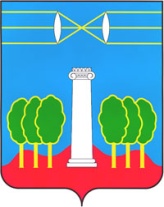 АДМИНИСТРАЦИЯГОРОДСКОГО ОКРУГА КРАСНОГОРСКМОСКОВСКОЙ ОБЛАСТИРАСПОРЯЖЕНИЕ__________№__________Об утверждении Порядка осуществления сотрудниками администрации городского округа Красногорск выездных обследований, проводимых в рамках предоставления муниципальной услуги «Предоставление финансовой поддержки (субсидий) субъектам малого и среднего предпринимательства в рамках подпрограммы III «Развитие малого и среднего предпринимательства» муниципальной программы городского округа Красногорск «Предпринимательство» на 2020-2024 гг.»         Во исполнение пункта 16.4 Административного регламента предоставления муниципальной услуги «Предоставление финансовой поддержки (субсидий) субъектам малого и среднего предпринимательства в рамках подпрограммы III «Развитие малого и среднего предпринимательства» муниципальной программы городского округа Красногорск «Предпринимательство» на 2020-2024 гг.», утвержденного постановлением администрации городского округа Красногорск от 18.02.2019 № 283/2 (с изменениями и дополнениями):Утвердить Порядок осуществления сотрудниками администрации городского округа Красногорск выездных обследований, проводимых в рамках предоставления муниципальной услуги «Предоставление финансовой поддержки (субсидий) субъектам малого и среднего предпринимательства в рамках подпрограммы III «Развитие малого и среднего предпринимательства» муниципальной программы городского округа Красногорск «Предпринимательство» на 2020-2024 гг.» (прилагается).2. Опубликовать настоящее распоряжение в газете «Красногорские вести» и разместить на официальном сайте администрации городского округа Красногорск в информационно-телекоммуникационной сети Интернет.3. Признать утратившим силу распоряжение администрации городского округа Красногорск от 16.09.2019 № 548 «Об утверждении Порядка осуществления сотрудниками администрации городского округа Красногорск выездных обследований, проводимых в рамках предоставления муниципальной услуги «Предоставление финансовой поддержки (субсидий) субъектам малого и среднего предпринимательства в рамках муниципальной программы городского округа Красногорск «Развитие малого и среднего предпринимательства» на 2017-2021 гг.».	4. Контроль за исполнением настоящего распоряжения возложить на первого заместителя главы администрации по инвестициям, промышленности и развитию бизнеса Цеплинскую И.М.Глава городского округа Красногорск	                               Э.А. Хаймурзина       ВерноСтарший инспектор общего отделауправления делами                                                             Ю.Г. НикифороваИсполнитель                                                                       С.Н. ИвановаРазослано: в дело (2), в прокуратуру, Коноваловой, Цеплинской, Голубеву.ЛИСТ СОГЛАСОВАНИЯПриложение  к распоряжению администрации  				           городского округа Красногорск            от ________________№_______Порядок осуществления сотрудниками администрации городского округа Красногорск выездных обследований, проводимых в рамках предоставления муниципальной услуги «Предоставление финансовой поддержки (субсидий) субъектам малого и среднего предпринимательства в рамках подпрограммы III «Развитие малого и среднего предпринимательства» муниципальной программы городского округа Красногорск «Предпринимательство» на 2020-2024 гг.»           1. Настоящий Порядок определяет правила осуществления сотрудниками администрации городского округа Красногорск                        (далее – сотрудник Администрации) выездных обследований, проводимых в рамках предоставления муниципальной услуги «Предоставление финансовой поддержки (субсидий) субъектам малого и среднего предпринимательства в рамках подпрограммы III «Развитие малого и среднего предпринимательства» муниципальной программы городского округа Красногорск «Предпринимательство» на 2020-2024 гг.».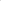 Целями выездного обследования является:подтверждение сведений и документов, содержащихся в составе заявления и пакета документов (далее - заявка) субъекта малого                               и среднего предпринимательства (далее - Заявитель), направленных                        для предоставления Муниципальной услуги;получение оригинала банковской выписки по счету Заявителя, подтверждающей осуществление затрат, представленных на компенсацию в рамках Муниципальной услуги;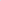 осуществление фотосъемки объекта, указанного в заявке.         3.  Сотрудники Администрации при осуществлении своей деятельности принимают меры по недопущению любой возможности возникновения конфликта интересов, предотвращению и урегулированию такого конфликта интересов. Для целей настоящего Порядка используется понятие «конфликт интересов», установленное законодательством Российской Федерации о противодействии коррупции. Предотвращение и урегулирование конфликта интересов осуществляется в порядке, установленным законодательством Российской Федерации.          4. Заявителю направляется уведомление за три календарных дня до даты проведения выездного обследования путем направления соответствующей информации на адрес электронной почты, указанной                      в заявлении на предоставление финансовой поддержки.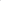          5. Сотрудники Администрации осуществляют выезд на место ведения хозяйственной деятельности Заявителей не позднее даты окончания рассмотрения заявок Администрацией.         6. Выездное обследование сотрудниками Администрации признается легитимным, если в обследовании принимают участие не менее 2 (двух) сотрудников.         7. Распоряжением администрации городского округа Красногорск от 22.05.2020 № 260 «Об определении сотрудников администрации городского округа Красногорск, ответственных за осуществление выездных обследований, проводимых в рамках предоставления муниципальной услуги «Предоставление финансовой поддержки (субсидий) субъектам малого и среднего предпринимательства в рамках подпрограммы III «Развитие малого и среднего предпринимательства» муниципальной программы городского округа Красногорск «Предпринимательство» на 2020-2024 гг.» утверждены фамилии, имена, отчества сотрудников Администрации, ответственных за проведение выездного обследования. 8. Выездное обследование может проводиться совместно                                    с представителями инфраструктуры поддержки малого бизнеса городского округа Красногорск.         9. По результатам проведенного выездного обследования сотрудниками Администрации составляется Акт выездного обследования по форме согласно приложению к настоящему Порядку.                                                    Приложение                                                     к Порядку осуществления сотрудниками администрации городского округа Красногорск выездных обследований, проводимых в рамках предоставления муниципальной услуги «Предоставление финансовой поддержки (субсидий) субъектам малого и среднего предпринимательства в рамках подпрограммы III «Развитие малого и среднего предпринимательства» муниципальной программы городского округа Красногорск «Предпринимательство» на 2020-2024 гг.»Полное наименование организации (в том числе организационно правовая форма) / Индивидуальный предприниматель Фамилия Имя ОтчествоАдрес места нахождения (места регистрации, места жительства)Адрес  места ведения бизнесаНаименование расходов№, дата заключения договора на приобретение оборудованияИнформация:- о наличии объекта;- о марке, заводском номере;- о подтверждении года выпуска/срока фактического использования№ фотографий объекта:- общий вид;- название, номер(идентификация); - год выпуска табличкаВ составе должно быть указано:- наименование оборудования;- марка;- серия